                                                                                                             Zał. Nr 3 do Procedury P-01/KP-02H 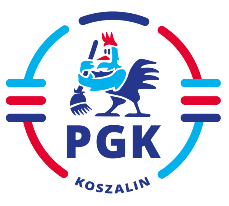 ZAPYTANIE OFERTOWEDo wniosku nr 45 z dnia 27.12.2022 r.W związku z art. 2 ust. 1 ppkt 1) ustawy z dnia 11 września 2019 r. Prawo zamówień publicznych (Dz.U. z 2019 r. poz. 2019 z późn. zm.) zwracamy się z zapytaniem ofertowym o cenę na dostawę/usługę/robotę budowlaną*  Nazwa zamówienia (oraz kod CPV): Usługa prania odzieży służbowej reprezentacyjnej realizowana minimum 1 raz w tygodniu, w razie potrzeby wykonanie drobnych napraw odzieży. Odzież dostarczana jest do punktu i odbierana z punktu Wykonawcy przez naszego pracownika CPV 98310000-9 oraz50830000-2Pożądany termin wykonania zamówienia: 12 miesięcy od daty podpisania umowy. Warunki udziału w postępowaniu (jeżeli dotyczy) oraz sposób ich weryfikacji (wymagane dokumenty - jeżeli            dotyczy):Wykonawca powinien realizować usługę w granicach administracyjnych miasta Koszalin. Usługa zagwarantowana minimum 1 raz w tygodniu (w piątek), w razie potrzeby po wcześniejszych ustaleniach telefonicznych lub za pośrednictwem poczty elektronicznej częściej. Wykonawca musi zagwarantować realizację usługi na następujących warunkach:- odzież przekazana do pralni przez naszego pracownika najpóźniej do godz. 17:00 będzie gotowa do odbioru w dniu następnym najpóźniej do godz. 09:00.Asortyment odzieży przeznaczony do prania i/lub naprawy:Spodnie od garnituruMarynarka od garnituruKamizelka od garnituruKrawatKoszula wizytowa białaBluza polarKurtkaPłaszczOpis kryteriów wyboru oferty najkorzystniejszej:Najniższa cenaSposób przygotowania oferty:Ofertę sporządzić należy na załączonym druku „Formularz ofertowy”.Miejsce i termin składania oferty cenowej:Ofertę złożyć należy na platformie zakupowej Zamawiającego* Przedsiębiorstwo Gospodarki Komunalnej Spółka z o. o.ul. Komunalna 575-724 KoszalinTermin złożenia oferty:Ofertę złożyć należy do dnia....................................do godz. …………………………….Wskazanie osób upoważnionych przez Zamawiającego do kontaktu z Wykonawcami:Osobą ze strony zamawiającego upoważnioną do kontaktowania się z Wykonawcamijest: Waldemar Biernat Nr telefonu/fax.: 518-593-706E-mail: waldemar.biernat@pgkkoszalin.plZamawiający informuje, iż do wyboru oferty najkorzystniejszej nie mają zastosowania przepisy ustawy Prawo zamówień publicznych...................................................................	            (data i podpis kierownika Zamawiającego)Załączniki:- formularz ofertowy- wzór umowy*w siedzibie zamawiającego (w przypadkach uzasadnionych dodatkowymi wytycznymi lub przepisami Ustawy Pzp) : Przedsiębiorstwo Gospodarki Komunalnej Spółka z o. o.ul. Komunalna 575-724 KoszalinSekretariat Przedsiębiorstwa w zamkniętej kopercie opisanej dodatkowo: Pranie odzieży KZP